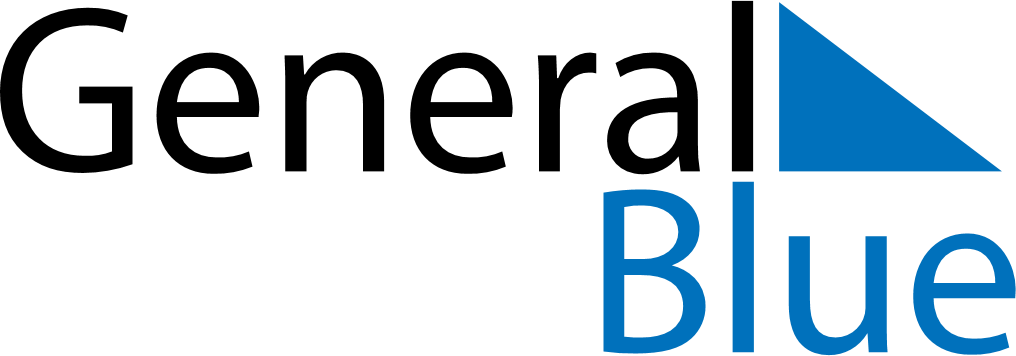 February 2021February 2021February 2021February 2021VietnamVietnamVietnamMondayTuesdayWednesdayThursdayFridaySaturdaySaturdaySunday12345667Communist Party of Viet Nam Foundation AnniversaryKitchen guardians89101112131314Vietnamese New Year HolidaysVietnamese New Year1516171819202021Victory of Ngọc Hồi-Đống Đa2223242526272728Lantern Festival